Ouvrir le fichier salle A6. SlprtInsertion/fonction/échelle 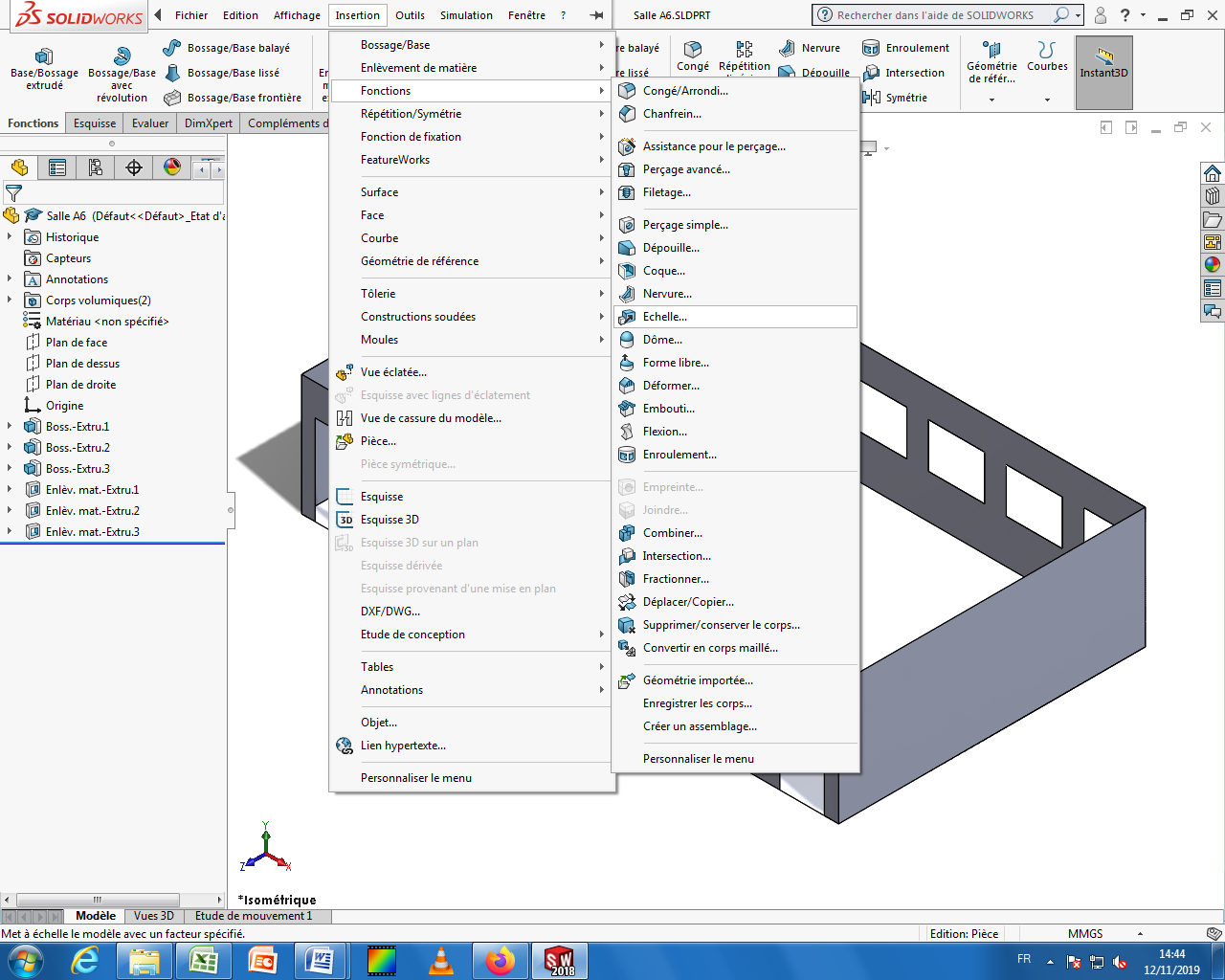 Appliquer l’échelle demandée ; enregistrer sous : « salle A6 à l’échelle »Créer un nouvel assemblage.Insérer la pièce « salle A6 » dans l’assemblagePuis insérer la « salle A6 à l’échelle »Contraindre la « salle A6 à l’échelle » dans un coin de la pièce.Répéter la pièce avec la fonction répétition autant de fois qu’elle a été réduite suivant un axe.Combien de pièces « salle A6 à l’échelle » avez-vous ?Répéter la ligne de pièces avec la fonction répétition autant de fois qu’elle a été réduite suivant l’autre axe.Vous venez de couvrir la surface, combien de pièces « salle A6 à l’échelle » avez-vous ?Répéter le premier rang de pièces avec la fonction répétition autant de fois qu’elle a été réduite suivant le troisième axe.Vous venez de remplir le volume, combien de pièces « salle A6 à l’échelle » avez-vous ?